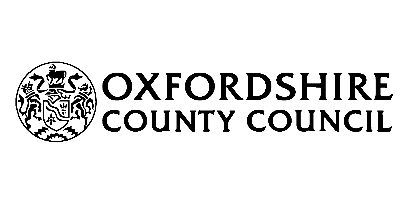 Oxfordshire Virtual Young Musician of the Year 2020 - Application formDeadline: 5pm on 6 July 2020Applicants must be between the ages of 5-20 on 6 July 2020 and live in Oxfordshire. Videos of themselves playing must be between 2-5 minutes long and must be submitted with this application.
The completed form and video should be emailed to: ocms.mediaconsent@oxfordshire.gov.uk with the following subject ‘YOUNG MUSICIAN COMPETITION - CHILD NAME - AGE’. If it doesn’t have this subject, then your application may not be counted.Please complete in BLOCK CAPITALSI would like to enter Oxfordshire Young Musician of the Year 2020. I have read the guidelines and agree to abide by the conditions below.
Name:Instrument:Male ❏   Female ❏   Non-binary ❏Date of Birth: Age on 6 July 2020:
Home address: Contact Number:Secondary Contact Number:
Parent/guardian Email:
Name of parent/legal guardian:Name of Instrumental Teacher:
Name of Piece (2-5 minutes):Composer:
Any further information you would like to add: Signed (Parent/ Guardian):Date: By signing this form digitally or in print, you consent to us viewing, storing and sharing your child’s video performance on social media.Image Consent Form: OXFORDSHIRE YOUNG MUSICIAN OF THE YEAR 2020
In order for us to comply with Data Protection legislation, we need your permission to share the video you have submitted. By signing this form, you agree for the video to be shared on the Oxfordshire County Music Service’s social media pages, and to be viewed by a panel of judges who will be adjudicating the competition.
I understand that this form is valid for two years from the date of signing, and Oxfordshire County Council will not use any photographs or videos after this time in any new publications.  However, I acknowledge and understand that once the photographs or videos are in the public domain, there may still be paper or other materials containing the photographs or videos in circulation after this time. I also note that websites can be seen throughout the world and not just in the UK. I understand that I am entitled to withdraw my consent at any time provided that I inform the Council in writing by sending an email to communications@oxfordshire.gov.uk or by writing to:
CommunicationsFREEPOST OXFORDSHIRE COUNTY COUNCIL(No further address required)
In withdrawing consent to use my photograph or video images, I understand that the images will no longer be used in any new publications designed after a reasonable period of the Council receiving my notice of withdrawal. However, leaflets and the information already available on the internet may still be remain in circulation after this time.
I have read and understood the Conditions of Use and consent to the use of my photographs or video images for the above purposes.* If(submitting  on behalf of a child: I confirm that I am the legal guardian of the child and have the authority to sign of their behalf.
* I understand that by typing my name below, I give consent for my child’s video to be entered into Oxfordshire Young Musician of the Year, for the video to be shared on Oxfordshire County Music Service’s social media pages and for footage to be stored on an OCC computer or shared drive for 2 years.
Signature:Date: *If signing as a parent or guardian:*Your name:*Name of child:
*Relationship:Name of Applicant:Phone number:Email address:Reason for picture/video:OXFORDSHIRE YOUNG MUSICIAN OF THE YEAR 2020